10th International Folklore Festival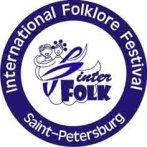 «INTERFOLK» in RussiaNovember 10 – 14, 2017, Saint Petersburg APPLICATION FORMAddendum1. Short HISTORY of your group in ENGLISH and RUSSIAN (if possible) languages (year of foundation, main repertoire and other interesting facts: participation in the concerts, festivals, competitions)2. The PHOTO of your group in JPEG or TIFF format –  minimum 2Mb or more  to e mail:  interfolk@mail.ru  Signature………………………                                          Date……………………………GroupName of  group (ensemble):Genre (vocal, dances, instruments, etc.):Number of festival participantsPerformers ____    Accompanying _____     Total  _____Address:Country / City / Post address with zip codePhone / FaxE-mail    Web siteLeaders Conductor, leader (name, surname)Mr.   Mrs.  Director of  groupContact information Contact personE-mailFestival and competitionPlanned datesArrival _____________          Departure ____________Package  chosen (tick)Festival package 1  _____ Festival package 2  ______  Festival package 3  ______We want to participate in concerts in the cityYes _____         No _____What requisites are necessary for performance:Piano ____        Microphones ____      CD player_____We want to participate in the competitionYes _____         No _____Category of the competition